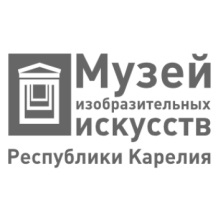 Пресс-релиз выставки «Возрожденные шедевры»Выставка реставрационных открытий Александра БайераМесто проведения: Музей изобразительных искусств РК (пр.К.Маркса,8)Сроки работы выставки: 16 марта – 02 мая  2018 годаОткрытие: 16 марта  2018 года в 16.00Выставка представляет зрителю широкую панораму  многолетней работы художника-реставратора  А. И. Байера по  возрождению  художественных ценностей из собрания  Музея изобразительных искусств РК. Это произведения иконописи  15 – 19 вв. и масляной живописи 18 – 20 вв. Первый  опыт  А. И. Байера в области реставрации - икона «Вознесение» конца 17 в. – относится к   1970 г., последние по времени выполнения реставрационные  работы закончены  в  2018  г.	Александр Иванович Байер (род. 1950) в 1970 г. окончил Ленинградское художественное училище им. В. Серова по специальности «художник-реставратор станковой масляной живописи». За годы работы в Карельской специальной научно-реставрационной мастерской он освоил специализацию реставратора икон, получив первую категорию художника-реставратора темперной живописи. С 1997 г. он работает в Музее изобразительных искусств РК.	Большой заслугой А. И. Байера был вывоз  и реставрация произведений иконописи из Успенского собора г. Кеми, где находились замечательные памятники иконописи 15 – 17 вв., пришедшие в аварийное состояние  в результате долголетнего хранения в неблагоприятных условиях. 	За участие в проектировании работ по разборке резного иконостаса Преображенской церкви в Кижах  А. И. Байер был удостоен благодарности объединения «Росреставрация» (1980).	Многочисленные произведения живописи и иконы, отреставрированные А. И. Байером, вошли в постоянную экспозицию МИИ РК,  экспонируются на временных выставках в музее и за его пределами.	Кроме музейных собраний, Александр Байер реставрировал произведения из частных коллекций Г. В. Туровского и Ю. В. Линника.Это уже вторая выставка реставрационных работ А.Байера в музее. Первая состоялась в 2005 г. в рамках проекта «Музей: люди и коллекции».Куратор выставки – Смирнова М.Ф., тел. 77-34-35, Платонов В.Г., тел. 78-40-01Запись на экскурсии - тел. 78-37-13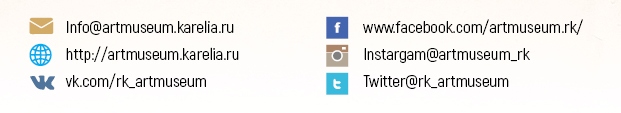 